config RKM WP blog details de page.docx   03/02/18Page détaillée d’article de BlogPersonnalisation des éléments affichésCette personnalisation permet de choisir les éléments à afficher, et l’ordre d’affichage, dans les pages détaillés d’un article de blog. Où trouver la configuration ?
Suite de la configuration :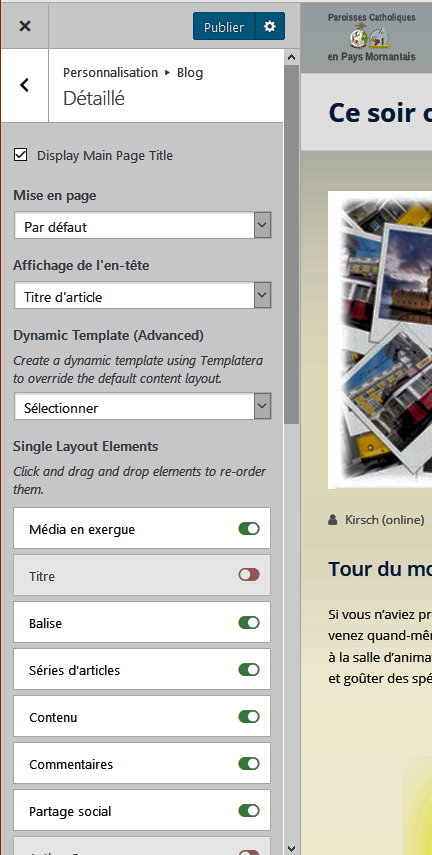 Menu supérieur de WP
→  Personnaliser 	ou, selon la fenêtre ouverte :
Menu colonne de gauche : → Apparence 
→ Personnaliser
	→ Blog
		→ Détaillé Les différents réglages possibles apparaissent dans la colonne de gauche cicontre.← Ne pas répéter le titre dans le contenuModifier l’ordre d’affichage des éléments,
exemple :← Pour afficher la zone Commentaires juste après Contenu, déplacer par "sélection/glisser" à la souris l’élément Commentaires pour le placer à la position désirée.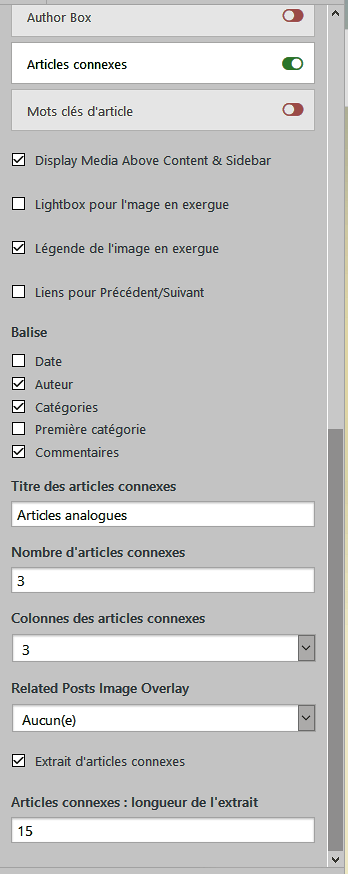 ← Ne pas afficher une zone spéciale d’auteur dans le contenu (avatar et nom)← Afficher ou non les mots clé.Dans la liste des balises d’infos sur l’article :← Auteur ici (plus discret que box d’auteur)
← Catégories de l’article← Boite d’édition de commentaires← proposition de trois articles des m^mes catégories sur  trois colonnes.← Court extrait de 15 mots du texte de ces articles semblables.